The Bishop of SouthwarkThe Rt Revd Christopher ChessunTrinity House4 Chapel CourtBorough High StreetLondonSE1 1HWt 020 7939 9420e bishop.christopher@southwark.anglican.orgwww.southwark.anglican.org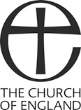 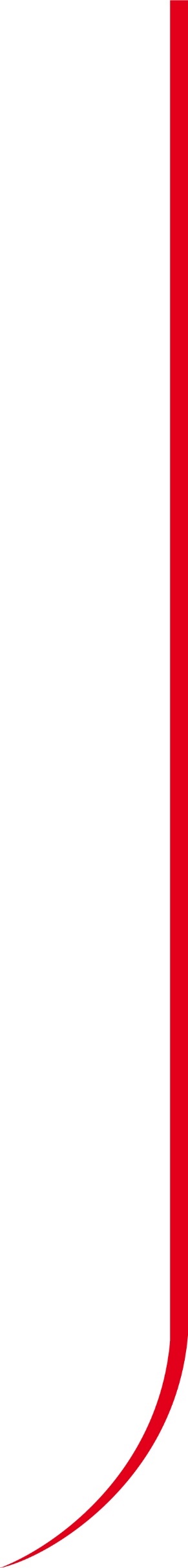 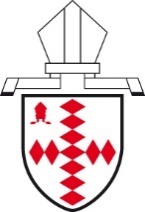 The Diocese of SouthwarkThe South London Church Fund and Southwark Diocesan Board of Finance is a company limited by guarantee (No 236594)Registered Office: Trinity House, 4 Chapel Court, Borough High Street, London SE1 1HW. Charity No 249678Company Secretary: Ruth MartinNameAddressAddressAddress							            	        EmailDateDear XShared Discernment Process – Stage 2I am writing to you about your application to be considered as a candidate for training for the ordained ministry of the Church.  I have received reports from [the Revd Canon Leanne Roberts, the Diocesan Director of Ordinands], from XXXXXXX, the Examining Chaplain you met, and from the Bishop of XXXXX. I am willing, on the basis of their recommendations, to sponsor you for a national Stage 2 Panel in the Shared Discernment Process.  This will be the next stage in testing your vocation.I have been interested to learn of your life’s journey to this point, and of the factors that have led you to perceive a call to the ordained ministry. [I am also aware of the valuable ministry you are already exercising at/in XXXXXXXX.] Whatever the outcome of the Stage 2 Panel, you have much to offer the mission of the Church and the purposes of God’s kingdom. I assure you of my prayers in all that lies ahead.There are certain arrangements to be made with the Ministry Division of the Archbishops’ Council, and I understand that [Leanne] is guiding you through these.  With all good wishesYours sincerelyThe Rt Revd Christopher ChessunBishop of SouthwarkCopies to:	The Rt Revd xxx (Bishop of xxx)	The Revd xxx (Incumbent)	[The Revd] xxx (Examining Chaplain)	[The Revd] xxxx (Vocations Advisor)	The Revd xxx (DDO)